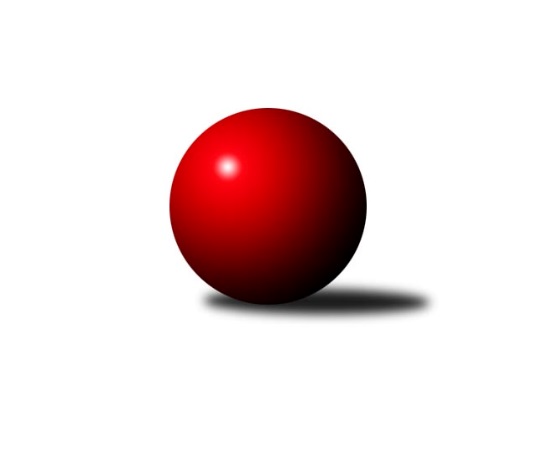 Č.2Ročník 2020/2021	12.7.2020Nejlepšího výkonu v tomto kole: 2150 dosáhlo družstvo: TJ Sokol Kostelec nad Černými lesy ALetní liga - skupina C 2020/2021Výsledky 2. kolaSouhrnný přehled výsledků:TJ Sokol Praha-Vršovice A	- SKK Rokycany B		dohrávka		12.7.AC Sparta Praha	- TJ Sokol Kostelec nad Černými lesy A		dohrávka		12.7.Tabulka družstev:	1.	TJ Sokol Praha-Vršovice A	0	0	0	0	0.0 : 0.0 	0.0 : 0.0 	 0	0	2.	SKK Rokycany B	0	0	0	0	0.0 : 0.0 	0.0 : 0.0 	 0	0	3.	AC Sparta Praha	0	0	0	0	0.0 : 0.0 	0.0 : 0.0 	 0	0	4.	TJ Sokol Kostelec nad Černými lesy A	0	0	0	0	0.0 : 0.0 	0.0 : 0.0 	 0	0Podrobné výsledky kola:Pořadí jednotlivců:	jméno hráče	družstvo	celkem	plné	dorážka	chyby	poměr kuž.	MaximumSportovně technické informace:Starty náhradníků:registrační číslo	jméno a příjmení 	datum startu 	družstvo	číslo startu
Hráči dopsaní na soupisku:registrační číslo	jméno a příjmení 	datum startu 	družstvo	Program dalšího kola:Nejlepší šestka kola - absolutněNejlepší šestka kola - absolutněNejlepší šestka kola - absolutněNejlepší šestka kola - absolutněNejlepší šestka kola - dle průměru kuželenNejlepší šestka kola - dle průměru kuželenNejlepší šestka kola - dle průměru kuželenNejlepší šestka kola - dle průměru kuželenNejlepší šestka kola - dle průměru kuželenPočetJménoNázev týmuVýkonPočetJménoNázev týmuPrůměr (%)Výkon1xDavid NovákKostelec nČl A5851xDavid NovákKostelec nČl A111.065852xPetr HartinaSparta Praha5391xSimona KoutníkováRokycany B105.394941xMiloslav BudskýKostelec nČl A5301xLinda LidmanRokycany B104.114881xMartin MalkovskýKostelec nČl A5222xPetr HartinaSparta Praha102.335391xVeronika ŠatavováKostelec nČl A5131xJiří RejthárekVršovice A101.764772xMiroslav ViktorinSparta Praha5031xMiloslav BudskýKostelec nČl A100.62530